Зимний Никола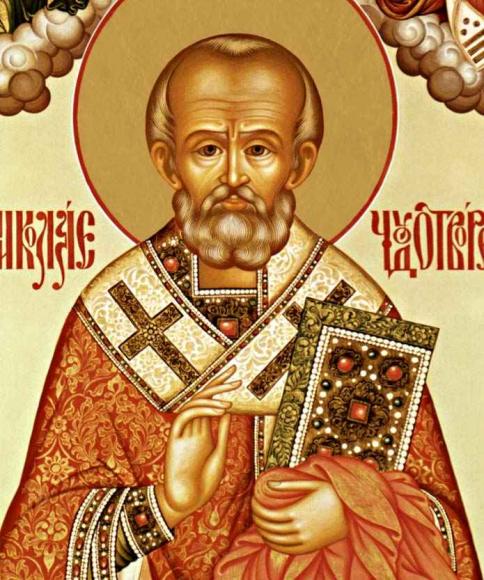 «Зима – за морозы, а мужик – за праздники!», «Как ни зноби мороз, а праздничек веселый теплее печки пригреет!» – говорили на посельской Руси. Декабрьское звено праздников, связанных в народной памяти с различными поверьями, обычаями и сказаниями, начинается зимним Николиным днем (зимним Николой) – 19 декабря (6 декабря по ст. ст.). Хоть великомученица Варвара, по представлению народной Руси, «мосты домащивает», а за ней святой Савва «гвозди вострит» да «реки салит», а все-таки, добавляет деревня, «хвали зиму после Николина дня!» Но одновременно с этим можно было услышать в народе и другие поговорки-приметы: «Коли на Михайлов день зима закует, то на Николу раскует!», «Коли зима до Николина дня след заметает, дороге не стоять!» и т. д.Зимний Никола ведет с собой Никольские морозы, дожидаясь которых говорил деревенский люд: «Подошел бы Никола, а уж зима на санках приедет за ним!», «Привезли зиму на санках до Николы – вот тебе и жданная оттепель!» – проносилась молва в народе в ранние зимы, когда чуть ли не с самого Покрова не скидывает белоснежной шубы со своих могучих плеч земля-кормилица.Святого Николая Чудотворца зовет православный люд великим угодником Божьим и обращается к его защите и заступничеству во всякой беде и напасти, крепко веруя в необоримую силу его святой молитвы перед Господом. Но чаще всего прибегал русский народ под покров Николы, путешествуя по воде. С Николой-угодником связано имя покровителя морей и рек. На него с течением времени перенеслось стародавнее представление древнего славянина-язычника о морском царе. Чудеса, совершенные Николаем-угодником, по словам его жития, на море, дали народу повод к объединению их с чудодейственными свойствами древнеязыческого божества, повелевавшего морскими пучинами. По учению Православной Церкви, молитвами святого Николая усмиряются волнения моря, по его светозарному слову затихают грозные водяные бури.В старинной новгородской былине о «Садко богатом госте и царе морском» упоминается об этом свойстве великого угодника Божьего. Разыгрался на гуслях Садко, в подводном дворце морского владыки сидючи; расплясался под его гусельную игру морской царь, и поднялась на море буря великая, – что ни час, то грознее. Но вмешался тут Николай-угодник: «Гой еси ты, Садко-купец, богатый гость!» – обращается он, явившись во сне к гусляру подневольному:А рви ты свои гусли звончаты:Расплясался у тебя царь морской,А сине море всколебалося,А и быстры реки разливалися,Топят много бусы (лодки), корабли,Топят души напрасные…Послушался Садко, «изорвал он струны золотые и бросает гусли звончаты, перестал царь морской скакать и плясать: утихло море синее, утихли реки быстрые».Николе-угоднику дана, по народному представлению, власть над всеми темными силами, скрывающимися в бездне подводной от силы веры в Христа Спасителя и святых его. В преданиях балканских славян передается, что по окончании мироздания, при дележе вселенной между силами небесными Бог-Саваоф передал святому Николаю Чудотворцу – в его полную власть – «все воды и броды».У нас, на Руси, с незапамятных пор слывет Никола в народе «морским» и «мокрым». Последнее прозвище укрепилось за ним не только потому, что его молитва спасает плавающих по водам, но и оттого еще, что он держит в своей властной рукуке и воды подземные. Влага, выступающая из-под земли и спасающая поля от засухи, поднимаясь в виде испарений и снова падая на грудь земную дождем, в некоторых местностях признается даром святого Николая чествующему его народу-землепашцу. Потому-то и оставлялась во многих селах на сжатой ниве горсть колосьев «на бороду святому Николе» – обычай, в большинстве случаев связанный с почитанием Ильи-пророка.В день 19 декабря, по преданию, Никола-угодник спускается с небесных полей на заснеженную землю и шествует по лицу земли Русской, обходя ее из конца в конец. И убегают от него еще загодя все духи, как огня и молнии Ильи-пророка, боящиеся сурового взгляда святого Николая.Святой Николай Чудотворец представлялся воображению народа то в образе «доброго деда» (Николай Милостливый), то в виде сурового старца; то облик его проходит богатырской поступью, напоминающей походку Микулы Селяниновича, сына матери сырой земли. Ему приписывалась не только власть над морями, не только защита хлебородных полей, но и многое другое.«Кому на ком жениться, тот в того и родится!», «Всякая невеста – своему жениху невестится!», «Суженого конем не объедешь!», «Сужено-ряжено – не объедешь в кузове», – говорят старинные русские пословицы. И вот, веривший в заступничество Николы Милостливого деревенский люд наделил его силой «связывать судьбу суженых». Отсюда и проистекал соблюдавшийся людьми, твердо памятующими старину, обычай служить после свадебного сговора молебен Николаю-угоднику о благополучии брачующихся. «Смерть да жена – Богом суждена!» – по убеждению народной мудрости. «Судьба придет, по рукам свяжет». И простолюдин, решавшийся на такой важный шаг в жизни, прежде всего вспоминал о своем могучем заступнике.Вместе с Ильей-пророком и Михаилом-архангелом приписывал народ святому Николаю Чудотворцу участие в перевозе христианских душ через огненные реки, отделяющие пределы земные от мира загробного. Среди благоуханного рая, под густым навесом лавра, распустившего во все стороны белого света свои золотые ветви с серебряными листьями, «на святом ложе», усыпанном пестрыми душистыми цветами, лежит-почивает «святой отец Никола». Приходит к нему, говорит сказание, Илья-громовый. «Вставай, Никола, пойдем в лес, построим корабли и давай перевозить души с того света на этот!» Это предание повторяется с точностью у всех славянских народов, что является явным доказательством нерушимой духовной связи даже у разъединенных судьбами единокровных братьев.Уделив святому Николаю Чудотворцу большое место в области своих чудесных сказаний, окружив его имя вереницей обычаев и поверий, рассыпав вокруг его имени яркую россыпь пословиц, поговорок и всяких речений, народ не забыл о нем и в своих заговорах. Вот один из них: «Завяжи, Господи, колдуну и колдунье, ведуну и ведунье уста и язык на раба Божьего (имярек) зла не мыслить. Михаил-архангел, Гавриил-архангел, Никола-милостив! Сойдите с небес и снесите ключи и замкните колдуну и колдунье, ведуну и ведунье и упырю накрепко и твердо. И сойдет Никола-милостив, и снесет железа, и поставит от земли до небес, и запрет тремя ключами позолоченными, и те ключи бросит в окиян-море. В окиян-море лежит камень алатырь: тебе бы, камню, не отложаться, а вам, ключам, не выплывать по мое слово!..»Под названием Никольщины следует понимать не определенный числом праздничных дней период времени, предшествующий и следующий за зимним Николой.У того ли, у Николы можайского,Те мужики новгородские сходилися,На братчину, на Николыцину,Начинают пить канун, пива ячные… –так пелось в старинной песне. Это празднество всегда справлялось в складчину, так как одному хозяину не по силам было принимать всех соседей. Отличительной особенностью его было то, что это праздник стариковский, большаков семей и представителей деревенских и сельских родов. «Никольщина-братчина» была «обетным» праздником, готовясь к встрече которого варили всей деревней, на общий счет, пиво, разливавшееся до последней капли в один день (кроме Николы Зимнего, это соблюдалось и в некоторые другие праздники). Общее веселье и охота на пиво длились не менее трех-четырех дней, при съезде всех ближайших родственников, но в избранном и ограниченном числе. Худо бывало тому, кто отказывался от складчины и уклонялся от празднования: такого хозяина изводили насмешками в течение всего года, не давали прохода укорами и бранью и отставали и прощали, только когда виновный каялся – призывал священника с молебном и выставлял всем обильное угощение. После этого он уже мог появляться в многолюдных собраниях и не надо было ему огрызаться на всякие укоры – он становился «душевным» человеком.На Николу приносили мужики к обедне в церковь жареных петухов, баранину и караваи хлеба. Часть этого отдавалась церковному причту за молебен, а остальное шло на угощение съезжавшихся и сходившихся на братчину. «На братчину ездят незваны!», «Братчина судит, ватага – рядит!» – говорили в народе. «На Никольщину и друга зови, и ворога зови, оба друзья будут!» Слово «николить» – праздновать Никольщину – являлось равнозначным словам: пить, гулять, пьянствовать. «Наши заниколили», – говорили в народной Руси, любовно относившейся к своему «веселью», но тут же следом приговаривали: «Что наковал, то и прониколил!», «Дониколился до сумы…»На окраине России, на Смоленщине, среди стариков наблюдался старинный обычай «свечу сучить». Он состоял в том, что посреди праздничных кушаний подавался (по обычаю) сотовый мед. Поедят – и начнут лакомиться сотовым медом, жевать соты и выплевывать воск в чашку с водой. Из этого воска выйдет потом мирская свеча Николаю-угоднику, толстая-претолстая. Обычай требовал, чтобы, перед тем как есть мед, все молились святому Николаю, чтобы вымолить у Бога для дома достаток, на скотину – приплод, на хлеба – урожай, в семье – согласие.Народное крылатое слово ярко рисует картину деревенского веселья, связанного с зимней Никольщиной: «Веселилась Маланья на Николин день, что мирскую бражку пьет, а того Маланья не ведает, что за похмелье мужиков бьют!», «Звали бабы Никольских ребят брагу варить, а того бабы не ведали, что ребята только брагу пьют!», «На Никольщину едут мужики с поглядкой, а после Никольщины валяются под лавкой!», «Знать мужика, что Никольщину справлял, коли на голове шапка не держится!..» В таких поговорках народ сам посмеивался над своим обычаем, но все же не так уж строго порицал его и повторял старые слова: «Никольщина красна пивом да пирогами!», «Для кума Никольщина бражку варит, для кумы пироги печет!», «Городская Никольщина на санках по улице бежит, а деревенская в избе сидит да бражку пьет!», «Горевал мужик по Никольщине, зачем она не целый век живет!»Зимний Никола, однако, запечатлелся в памяти русского крестьянина не только всем приведенным выше. День, посвященный памяти святого угодника, ведавшего «все воды и все броды», был в старину днем первого хлебного торга. «Цены на хлеб строит Никольский торг!», «Никольский обоз для боярской казны дороже золота!», «У доброго мужика и на Никольщину торг стоит!» Длинная цепь поговорок, подсказанных многовековым хозяйственным опытом, замыкается наиболее точной из них: «Никольский торг всему указ!» 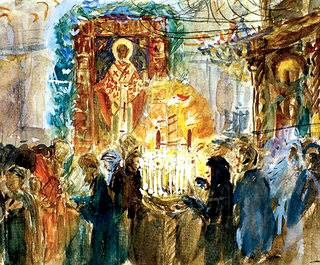 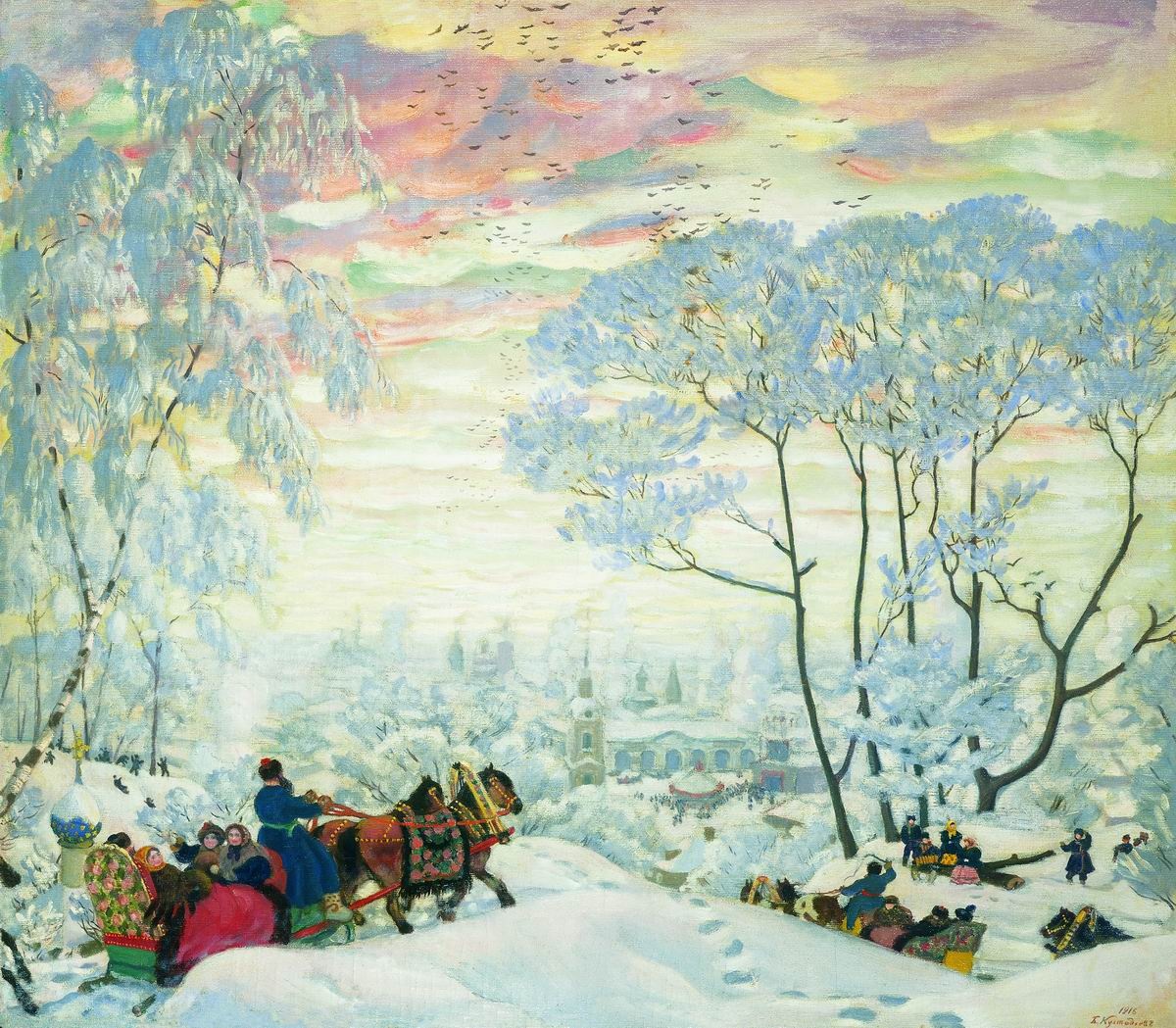 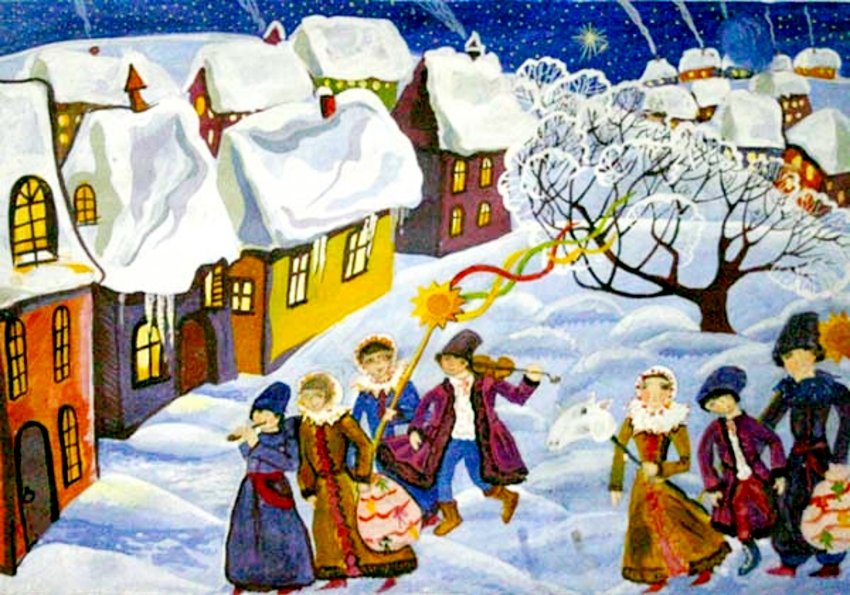 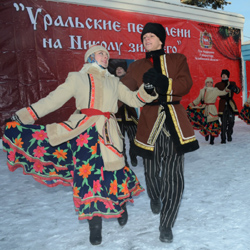 Поговорки и приметыКоли зима до Николина дня след заметёт, дороге не стоять. Коли на Михайлов день зима закуёт, то на Николу раскуёт. Перед Николой иней — овсы хороши будут. Иней на Николу — к урожаю. Если иней будет раньше Миколы зимнего, то надо сеять раньше ячмень, если после Миколы — позже (белорус.). Какой день в Миколу Зимнего, такой и в Миколу Летнего. Два Николы: один травный, другой морозный; один с травой, другой с зимой.Подошёл бы Николин день, а зима будет. Подошёл бы Никола, а уж зима на санках приедет за ним. Хвали зиму после Николина дня. Зима — за морозы, а мужик — за праздники. «Варвара заварыть, а Мыкола закуе, а Сава варэныкы наварыт — ужэ морозы, да ужэ Коляды» (полесье). Бог Седовлас послал зиму на нас. «Мікола і Варвара ноч урвалі» (белорус.).Веселилась Маланья на Николин день, что мирскую бражку пьёт, а того Маланья не ведает, что за похмелье мужиков бьют. Звали бабы Никольских ребят брагу варить, а того бабы не ведали, что ребята только брагу пьют. Один Никола травный, другой морозный. В Николин день во всяком доме пиво. Николыцина красна пивом да пирогами. Для кума Николыцина бражку варит, для кумы пироги печёт. На Никольщину зови друга и недруга. На Никольщину зови друга, зови ворога — оба будут друзья. На братчину ездят незваны. Братчина судит, ватага — рядит. Городская Никольщина на санках по улице бежит, а деревенская в избе сидит да бражку пьёт. «Сава — это батька Николая, а Варвара — это матка Николая. Он сказаў: Не празнуйте меня! Празнуйте мать и отца!» (белорус). Николин день — начало зимнего сватовства. Никола — второй после бога заступник.Русские традицииСвятой Никола Можайский. Лубок, 1720 г.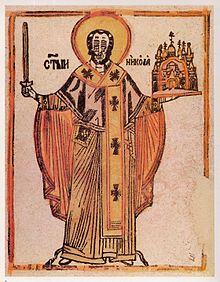 В этот день, по преданию, «Никола-угодник спускается с небесных полей на оснеженную землю и шествует по лицу Земли Русской, обходя её — обыденкой (в один день) — из конца в конец. И убегают от него, ещё загодя, все духи тьмы». Говорят, что на Николу зима с гвоздём ходит, крыши ладит, где снегом поукроет, где снегом подоткнёт, а где и гвоздь вколотит, чтобы снеговая дранка не сорвалась, чтобы в печной трубе пело и гудело — зима ледяной смолой латает крыши, окутывает снегом поплотнее.В Смоленской губернии перед «праздником свечи» на Николу Зимнего был обычай сучить свечу: после молитвы св. Николаю жевали соты и выплевывали в чашку с водой; из этого воска изготавливалась затем мирская свеча Николе угоднику.В северных губерниях Европейской России существовал обычай закалывать в честь Николая Угодника бычка-«микольца», которого специально три года откармливали всей деревней. Мясо бычка частично передавалось в церковь «для св. Николы», частично съедалось во время коллективного пиршества, устраивавшегося в этот день мужчинами.Пирогами встречали день Николы и зиму потчевали. Во многих местах России с Николина дня справляли так называемую «никольщину». Праздновали в течение нескольких дней, обязательно в складчину, с большим количеством пива или браги из зерна нового урожая. В отличие от прочих — это праздник стариковский, большаков семей и представителей деревенских и сельских родов. Общее веселье и охота на пиво длятся не менее 3-4 дней, при съезде всех ближайших родственников, и непременно приглашались соседи. Неладно бывает тому, кто отказывается от складчины и уклоняется от празднования: такого хозяина изводят насмешками в течение круглого года. «На Никольщину зови друга, зови ворога — оба будут друзья. На братчину ездят незваны. Братчина судит, ватага — рядит. Николыцина красна пивом да пирогами». За общим столом решались вопросы общины, спорщики примирялись и угощали, делились новостями, велись беседы о мироустройстве. Молодёжь гуляла, забавлялись зимними потехами[.Николин день приходился на Рождественский пост, поэтому в начале XX века во многих местах празднование «микольщины» справлялось не в Николин день, а гораздо ранее — в ноябре, приблизительно за неделю перед заговением.В Новгородской губернии с Николы Зимнего устраивались святочные посиделки со складчиной на артельных началах, и праздничной атмосферой. По мнению исследователей, соотнесение Николина дня со Святками в новгородских областях обусловлено развитием здесь культа Николая Чудотворца, который объединил в себе черты древнего дохристианского божества с чертами не только ряда святых, но и Иисуса Христа.Молодёжь начинает подготовку к святочным посиделкам, договаривались об откупе избы у какой-нибудь бедной одинокой старухи или вдовы, заготавливали дрова, лучины, наряды, принимались за изготовление святочных масок для ряженых и костюмов для разыгрывания пьес и сценок из репертуара традиционного народного театра.В некоторых местах на Николу начало зимнего сватовства. К Николе зимнему приурачивалась распродажа лишнего хлеба — «никольский торг всему указ».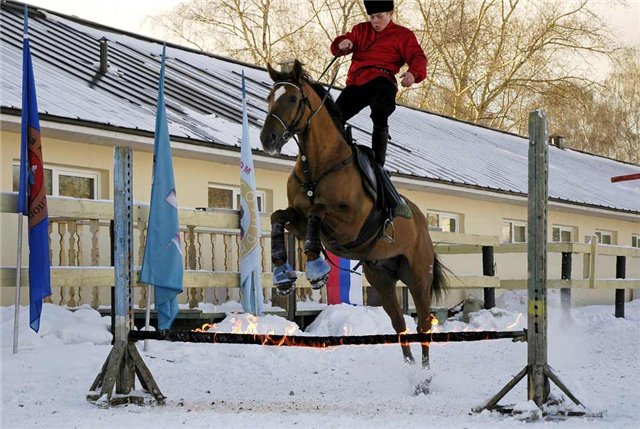 Праздник Святого Николая (в русской традиции Никола зимний) — христианский народный праздник в память святого Николая Чудотворца.
 Николин день – 19 декабря - установлен в память святителя Николая Мирликийского -  Николая Угодника - Николая Чудотворца – святого  Николы. 
Этот день празднуют  и католики  и православные.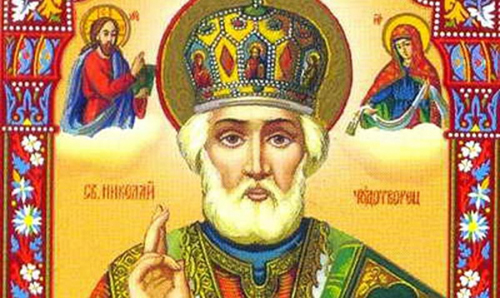 Святитель Николай, архиепископ Мир Ликийских, чудотворец прославился как великий угодник Божий.
 Он был единственным сыном благочестивых родителей Феофана и Нонны, давших обет посвятить его Богу. 
С детских лет Николай преуспевал в изучении Божественного Писания. 
Днём не выходил из храма, а ночью молился и читал книги. Служа Господу, юноша горел духом, а опытностью в вопросах веры был подобен старцу, чем вызывал удивление и глубокое уважение верующих.  Его дядя, епископ Патарский, радуясь духовным успехам и высокому благочестию племянника, сделал его своим помощником, а затем возвел в сан священника.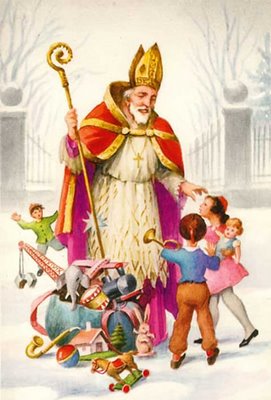 Святой Николай был богатым человеком и заботился о бедных людях того времени. Один бедный человек не мог обеспечить своих взрослых дочерей приданым. А по местным обычаям, без этого они не могли выйти замуж. Николай, узнав об этом, решил воспользоваться отцовским наследством. На протяжении трёх ночей он пробирался в убогий дом и каждый раз закидывал через окно в комнату, где ночевали сёстры, кусок золота — на приданое для каждой дочери. Творя милостыню, Николай всегда старался сделать это тайно и скрыть свои благодеяния. Наиболее вероятно, что традиция подарков произошла от этого случая.У православных принято подарки класть под подушку. Так заведено, что если ребёнок был послушным и вежливым на протяжении всего года, он получает добрый подарок; если ребёнок непослушный, он получает розги. 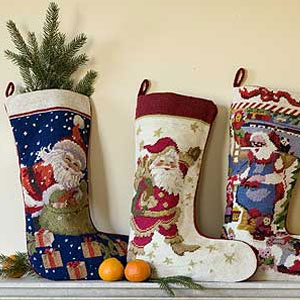 
В католических странах на праздник Святого Николая дети перед тем, как ложиться спать, ставят около кровати большие носки, в которые кладутся подарки.
Святой Николай старался жить для людей, заботился о всех страждущих, голодных и гонимых.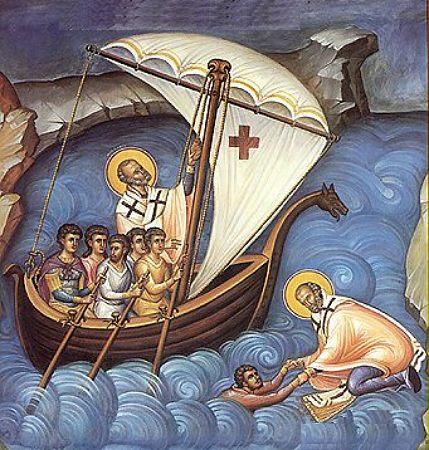 Не раз спасал святитель утопающих в море, заступался за несправедливо осужденных, выводил из плена и заточения в темницах. 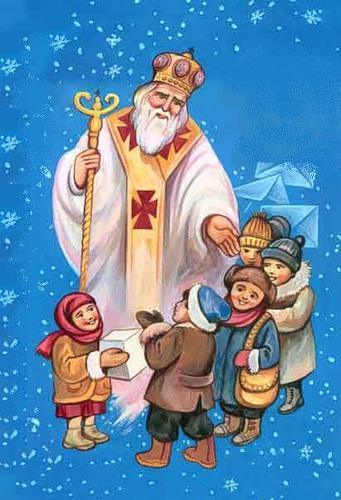 Образ святителя Николая пришел на Русь вместе с принятием ею христианства и на протяжении многих веков занимал в религиозном сознании русского народа особенное место. Почитание Николая Угодника приближалось к почитанию Богородицы и самого Христа.
Принято было считать, что Николаю Угоднику можно молиться "во всех нуждах", что он всегда и всем поможет, ибо добр и милостив.Стремясь оберечь себя от порчи, люди читали заговор с именем Николая Угодника.
Отправляясь в дорогу, надеялись на защиту Николая Угодника.
 Выходившему из дома говорили вслед: "Бог на дорогу, Никола в путь", "Микола с нами!".Русские люди считали, что Николай Угодник дарует обилие, плодородие, богатство. Николай Угодник рассматривался и как покровитель и устроитель свадеб.Николай Угодник считался также хорошим врачевателем, целителем. Среди знахарей было распространено мнение, что Николин день - самый благоприятный для лечения тяжелых заболеваний.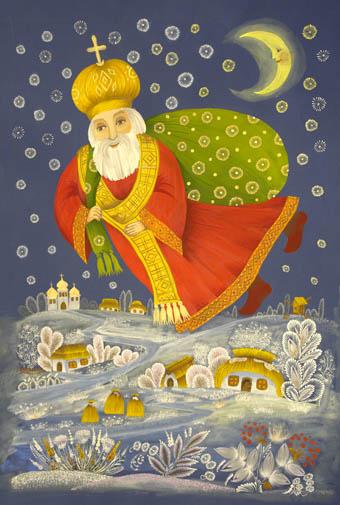 Николай Угодник воспринимался также и в качестве хозяина леса: "В поле да в лесу один Никола Бог".
В песнях, притчах, легендах рассказывалось о том, что святой ходит по домам, заглядывает в амбары, погреба и старается их наполнить разным добром.В день Николая особенно внимательно следили за погодой:Перед Николой иней — овсы хороши будут.Иней на Николу — к урожаю.Каков день в Николу зимнего, таков и в Николу летнего.Сколько Никола зимний снегу даст, столько Никола вешний даст травы.
Два Николы: один травный, другой морозный.Никола зимний лошадь на двор загонит, Никола вешний лошадь откормит.
Весной Егорий с мостом, Никола с кормом; в осень Егорий с мостом, Никола с гвоздем.
На Николу зима с гвоздем ходит.
Первые морозы - Никольские.
Коли на Михайлов день (21 ноября) закует, то на Николу раскует.Коли зима на Николин день след заметает, то дороге не стоять.Хвали зиму после Николина дня.
Благому чудотворцу Николаю два праздника в году, а Касьяну немилостивому один раз в четыре года.Цены на хлеб строит Никольский торг.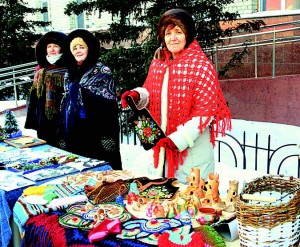 
Никольская ярмаркаВ народном представлении Николай Чудотворец взял на себя функции своего предшественника – языческого бога Велеса. Одной из его черт было покровительство торговле. В поселениях, где стояли церкви Николы зимнего, 19 декабря устраивались Никольские ярмарки.
На Руси языческой это были торжища в честь Велеса, на Руси православной – в честь Николая Чудотворца. На Никольских ярмарках никто не боялся мошенничества – верили, что среди шумной людской толпы ходит сам угодник, следит за всеми и наказывает обманщиков и проходимцев.
Главным товаром на ярмарках был хлеб, который свозили по уже устоявшемуся санному пути. Как правило, на зерно и прочие плоды земледелия к тому времени устанавливалась окончательная цена: была рассчитана потребность, оценен собранный урожай, выявлены излишки. Так и говорили: «Никольский торг – всему указ», «Цены на хлеб строит Никольский торг».Никольщина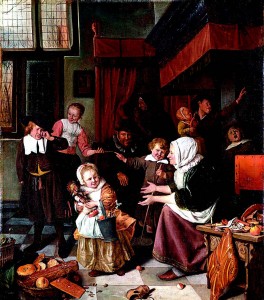 
Ян Стен. «День святого Николая». 1665-1668 годыПосетив ярмарку, продав товар, получив деньги, запасшись всевозможными угощениями, крестьяне устраивали праздничные гуляния, главными особенностями которых были хождение в гости и совместные застолья. Затягивалось народное празднование, именуемое в народе Никольщиной, дня на три.
По традиции, на Николу зимнего все родственники собирались в доме самого старшего в роду – большака.
Вместе варили пиво, выставляли брагу из нового зерна, пекли пироги, вскладчину покупали угощения.
В последующие дни за общим столом собирались все соседи, зачастую – вся деревня. Поселян, отказавшихся от участия в Никольщине, целый год односельчане изводили насмешками и упреками.
На праздновании вместе трапезничали как друзья, так и враги. Говорили: «На Никольщину друга зови и недруга – все друзьями станут». На стол непременно ставили каравай, который делился между всеми участниками застолья. То, что его съедали вместе, символизировало примирение, которым, как правило, заканчивалась Никольщина. Также о завершении вражды и размолвок говорил обряд «женитьбы пива»: хмельной напиток из разных домов сливали в один сосуд, из которого его разливали всем собравшимся за столом.Гуляния молодежиПо традиции, в Никольщине не могла принимать участие молодежь: дети, холостые парни и незамужние девушки. Однако и они времени зря не теряли, а начинали вовсю готовиться к Святкам.
В заранее обговоренной избе молодые люди собирались на посиделки, на которых готовили костюмы, маски, сочиняли и учили песни-колядки, распределяли роли в обряде колядования и прославления Христа.
Это время в некоторых местностях называли Никольскими святками – за схожесть некоторых их обычаев с Рождественскими.
Так, на Николу зимнего особо пытливые девушки гадали.
Например, в ночь на праздник клали за образ угодника пояс, веря, что во сне увидят свою свадьбу, а самое главное – суженого. А детвора отправлялась по соседским домам славить Николая Чудотворца пением о нем духовных стихов.Встреча Мороза
Современный идол Велеса в Чехии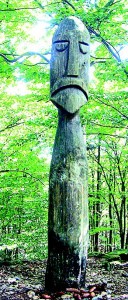 Крестьяне издавна примечали, что к Николе зимнему устанавливаются первые сильные морозы – никольские.
Во времена язычества в эту пору устраивали встречу Морозу – одному из воплощений Велеса, черты которого перенял Николай Чудотворец. Мороз, как и угодник, представлялся крестьянам в виде старика. Его преклонный возраст ассоциировался с зимой, как с окончанием года и завершением человеческой жизни. По поверьям, Мороз властвовал над холодами, снегами да метелями. Супругой его была красавица Зима.
Вероятно, истоки Никольщины как совместного празднования с застольем лежат в общей трапезе и веселье, с которыми в давние времена славяне встречали Мороза.
С приходом христианства на Русь в народных верованиях постепенно обозначился Дед Мороз – органичное слияние языческого Мороза и святого Николая Чудотворца. День памяти Божьего угодника совпадал со встречей холодного воплощения Велеса, а церковное писание наделяло его способностью незримо помочь, чем-то одарить нуждающихся.
Вот так христианский святитель Николай, архиепископ Мир Ликийских, надел длинную шубу и теплые валенки, стал разносить рождественские, а позже новогодние подарки детворе, пряча их под наряженной елкой.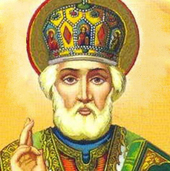 День Святого Николая 